Rivera del NotroTinto 2021 Appellation : Bio Bio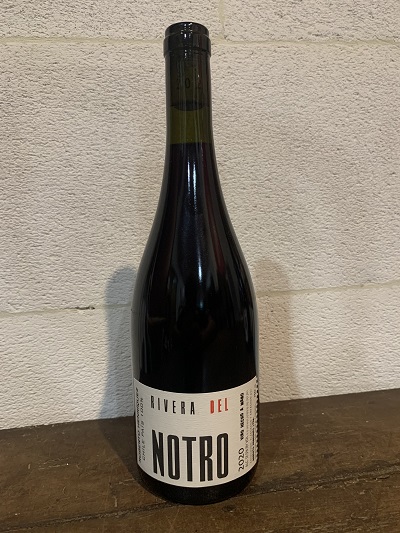 Dans les vignes… Sol : granit et alluvionsAge des vignes : 150-200 ansCépages : PaisConduite de la vigne : bioTaille : gobeletVendange : manuelleAu chai…Vinification : 2 semaines de macération pelliculaire, raisins égrappés, pigeage doux quotidien. Suivi d’un élevage en cuve inoxAlcool : 12.5%A la dégustation…Commentaire de dégustation : Vin plutôt léger, fruité et herbacé. Agréable en bouche avec une rusticité sous-jacente.Ce vin vous est proposé en bouteilles de 75cl.